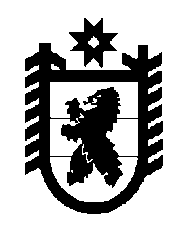 Российская Федерация Республика Карелия    РАСПОРЯЖЕНИЕГЛАВЫ РЕСПУБЛИКИ КАРЕЛИЯВ целях создания условий для духовно-нравственного и патриотического воспитания населения на основе всестороннего освоения культурных ресурсов Республики Карелия в рамках празднования 70-летия Победы в Великой Отечественной войне и 95-летия образования Республики Карелия:  1. Образовать рабочую группу по подготовке фестиваля «А зори здесь тихие…» (далее – рабочая группа).2. Утвердить состав рабочей группы (прилагается).3. Организационное обеспечение деятельности рабочей группы возложить на Министерство культуры Республики Карелия.             Глава Республики  Карелия                                                             А.П. Худилайненг. Петрозаводск26 декабря 2014 года № 468-р Состав рабочей группы по подготовке фестиваля «А зори здесь тихие…»________________Утвержден распоряжением Главы Республики Карелия от 26 декабря 2014 года № 468-рУлич В.В.        -заместитель Главы Республики Карелия по социальным вопросам, руководитель рабочей группыБогданова Е.В.  -Министр культуры Республики Карелия, заместитель руководителя рабочей группыТомчик А.А.-начальник отдела Министерства культуры Республики Карелия, секретарь рабочей группы Аникина И.В.-первый заместитель Министра культуры Республики Карелия Анисимова Е.Е.-директор автономного учреждения Республики Карелия «Центр культуры «Премьер»Брун Г.Т.-заместитель Руководителя Администрации Главы Республики Карелия Воронов А.Е.-исполняющий обязанности начальника отдела Министерства по делам молодежи, физической культуре и спорту Республики Карелия Гулевич Л.П.-глава администрации Сортавальского муниципального района (по согласованию)Дробаха Н.А.-руководитель службы проектов международных и межрегиональных связей федерального государствен-ного бюджетного учреждения культуры «Государст-венный историко-архитектурный и этнографический музей-заповедник «Кижи» (по согласованию)Ермоленко Р.Е.-заместитель главы администрации Петрозаводского городского округа – председатель комитета социаль-ного развития (по согласованию)Карпенко В.А.-глава администрации муниципального образования «Медвежьегорский муниципальный район» (по согла-сованию) Ларионова Е.Г.-директор бюджетного учреждения «Музыкальный театр Республики Карелия» Мищенко В.О.-ведущий специалист Министерства финансов Респуб-лики Карелия Соловьев В.А.-ректор федерального государственного бюджетного образовательного учреждения высшего образования «Петрозаводская государственная консерватория имени А.К. Глазунова» (по согласованию)Устинова И.Д.-директор бюджетного учреждения «Карельская государственная филармония»Шуманова С.С.-ведущий специалист  Министерства образования Республики Карелия 